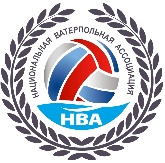 НАЦИОНАЛЬНАЯ ВАТЕРПОЛЬНАЯ АССОЦИАЦИЯ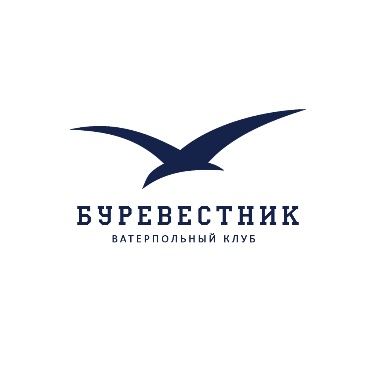       ЗАЯВКА НА СЕЗОНМВК «БУРЕВЕСТНИК» Регулярный Чемпионат НВА 2021-22 гг.г. МоскваПредставители команды:Трусов Л., Островский В., Сверчков А.ФИОСпортивное звание, разрядДата рожденияПодпись и печать врача (руководителя команды)№ п/пФИОСпортивное звание, разрядДата рожденияПодпись и печать врача (руководителя команды)ФИОСпортивное звание, разрядДата рожденияПодпись и печать врача (руководителя команды)1Ефанов НиколайКМС17.11.19982Сливов Илья1-й взрослый05.01.19963Копцев БорисКМС13.07.20034Долгушин Петр1-ый взрослый09.01.20025Бугайчук АлексейМС30.03.19896Никитин Иван1-й взрослый14.06.19837Осипов Станислав1-й взрослый16.05.20028Тихонов ДаниилКМС17.05.20029Ковалев Антон1-й взрослый24.08.200310Морозов ЕвгенийКМС21.09.199911Макаров ГеоргийКМС21.01.199912Крюков Егор1-й взрослый17.03.200013Добров Анатолий3-й взрослый14.06.199514Руднев Андрей1-й взрослый07.09.199615Грушин Яромир1-й взрослый18.06.200016Олонов Савва1-й взрослый26.01.200017Островский ВладиславКМС31.08.199618   Абдуллин Руслан1-ый взрослый10.01.199919Сёмин Илья Алексеевич МС19.10.198620Точигин Илья МихайловичКМС21.07.1997